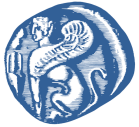 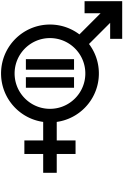 ΔΕΛΤΙΟ ΤΥΠΟΥΡόδος, 23/5/2018Η Επιτροπή «ΑΙΓΑΙΟ 50:50 – Ισόρροπη Συμμετοχή» του Πανεπιστημίου Αιγαίου, σε συνεργασία με την Ύπατη Αρμοστεία του ΟΗΕ για τους Πρόσφυγες, και την  Περιφερειακή Διεύθυνση Α’θμιας & Β’θμιας Εκπαίδευσης Νοτίου Αιγαίου, στο πλαίσιο των δράσεων ευαισθητοποίησης για τις έμφυλες διαστάσεις του προσφυγικού φαινομένου, διοργανώνει εκδήλωση με θέμα: «Πέρα από τα Σύνορα: Διαπολιτισμικές Συναντήσεις Γυναικών», την Τρίτη 29/5/2018, και ώρα 7μ.μ., στο Αμφιθέατρο Ισογείου του κτηρίου «Κλεόβουλος» της Σχολής Ανθρωπιστικών Επιστημών του Πανεπιστημίου Αιγαίου (Λ. Δημοκρατίας 1, Ρόδος).Στο περιθώριο της εκδήλωσης θα υπογραφεί και Πρωτόκολλο Συνεργασίας μεταξύ της Σχολής Ανθρωπιστικών Επιστημών του Πανεπιστημίου Αιγαίου, της  Ύπατης Αρμοστείας του ΟΗΕ για τους Πρόσφυγες και της Περιφερειακής Διεύθυνσης Α’θμιας & Β’θμιας Εκπαίδευσης Ν. Αιγαίου.